Report on Training on Data Management System for Non- Teaching Staffon30.06.2022A training programme on data management system for non-teaching staff was organised by IQAC in collaboration with Dept. of Computer Science of Mangaldai College on 30th June 2022 at the Computer Lab of the college. Mr. Deepjyoti Kalita, Assistant Professor, Dept. of Computer Science & IT, Mangaldai College was  the resource person for the training. The objective of the programme is to train the office staff of the college on data management. The participants were given hands on training on different software that are used in handling and managing data. Around 10 non-teaching officials of Mangaldai College attended the training programme. 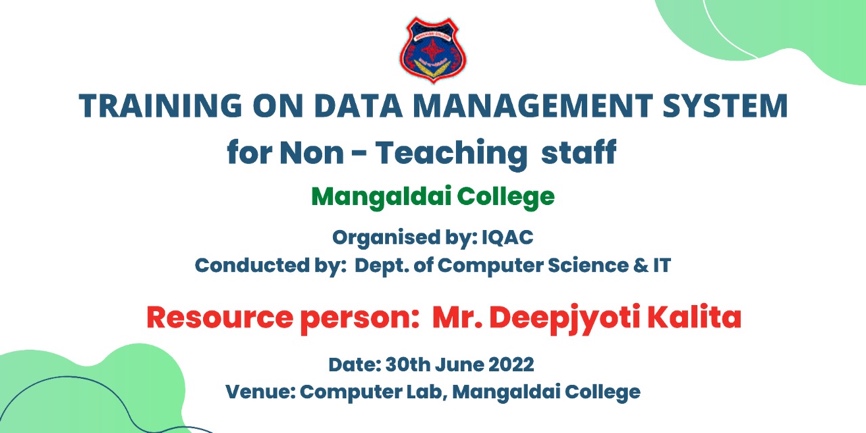 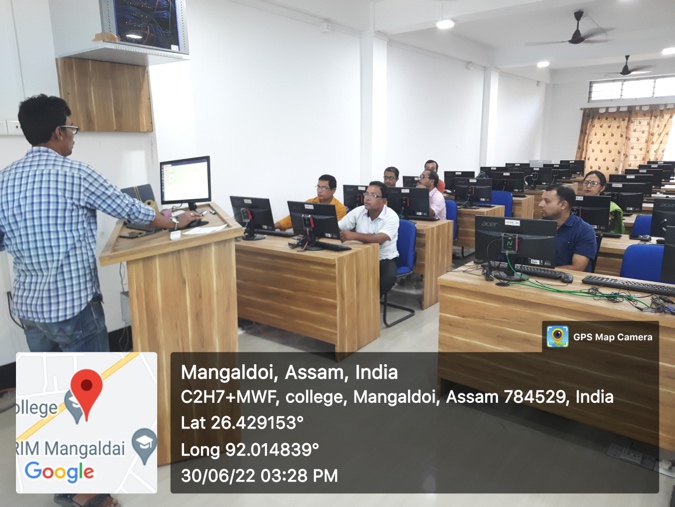 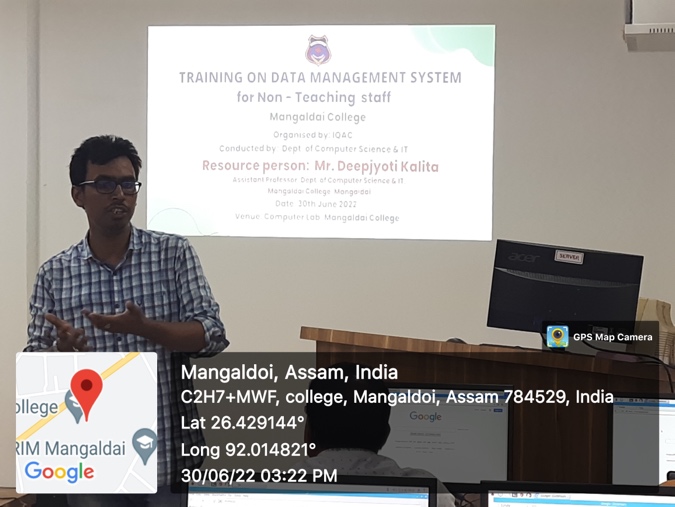 